Article Category:	Original articleArticle Title:	Concurrent validity of the Ages and Stages Questionnaires with Bayley Scales of Infant Development-III at 2 years – Singapore cohort studyRunning Title:	Convergent validity of ASQ-3 & Bayley-IIIAbstract:Background: With increasing acceptance of universal developmental screening in primary care, it is essential to evaluate the local validity and psychometric properties of commonly used questionnaires like the parent-completed Ages and Stages Questionnaires, 3rd Edition(ASQ-3) in identifying developmental delaysThe aim of this study is to assess the convergent validity of the ASQ-3 with the Bayley Scales of Infant Development-3rd edition (Bayley-III) in identifying developmental delay in a low-risk term cohort in Singapore.Methods: ASQ-3 and Bayley-III data collected prospectively with generation of ASQ-3 cut-off scores using three different criteria: 1-standard deviation (SD)(Criterion-I) or 2-SD(Criterion-II) below the mean, and using a Receiver Operator Curve (ROC)(Criterion-III). Sensitivity, specificity, positive(PPV) and negative(NPV) predictive values were calculated. Correlations between the ASQ-3 and Bayley-III domains were evaluated using Pearson coefficients.Results: With all three criteria across different domains ASQ-3 showed high specificity (72–99%) and NPV (69–98%), but lower sensitivity (19–74%) and PPV (11–59%). Criterion-I identified 11-21% of children as “at-risk of developmental delay” and was the most promising, with high specificity (82-91%), NPV (69-74%) and overall agreement of 64-71%. Moderate-strong correlations were seen between ASQ-3 Communication and Bayley-III Language scales (r=0.44-0.59, p<0.01). Lowest sensitivities were seen in the motor domains.Conclusions: ASQ-3 is reliable in low-risk settings in identifying typically developing children not at risk of developmental delay, but has modest sensitivity. Moderate-strong correlations seen in the communication domain are clinically important for early identification of language delay, one of the most prevalent areas of early childhood developmental delay.Keywords: Developmental screening, ASQ-3, Validity, Bayley-III, Cohort StudyThe first 1,000 days of life are increasingly recognized as being vital in a child’s development as a consequence of the plasticity and vulnerability of the developing brain, with a strong influence of risk and protective factors on subsequent outcomes into school age and adult life.  Early identification of and intervention for developmental delays in this period are critical in optimizing outcomes, both in childhood and into adult life. Deleterious consequences in education, health, earning potential, and socio-emotional domains have been reported for those with delayed intervention(1–3). However, identification is often delayed, with not more than 30% of children with developmental problems being identified before school age (4).  Given that the prevalence of developmental delay in preschool children is 5–15%(5–7), developmental screening is being increasingly recommended in primary care public health systems. The American Academy of Pediatrics (AAP) (8) recommends developmental surveillance at all pediatric visits and formal screening at ages 9, 18, and 30 months. Evidence-based standardized screening tools have been shown to increase the detection of possible developmental delays from 16% to 62%(9). Thus, having a valid, easy-to-use tool to assess development in the early years is critical. Traditionally, standardized instruments such as the Bayley Scale of Infant and Toddler Development, Third Edition (Bayley-III) have been widely considered the “gold standard” in diagnosing developmental delay in children between 0–42 months. However, the Bayley-III requires individual administration by trained professionals with constraints of time, cost, and resources. There have thus been efforts to introduce the effective use of screening approaches in low-risk populations for accurate identification of children at risk of delay and to reduce unnecessary referrals and formal expensive diagnostic assessments in children with normal screening results. In recent years, the use of parent-completed screeners, such as the Parents' Evaluation of Developmental Status(10) and the Ages and Stages Questionnaire—Third Edition(11), have become increasingly popular due to their acceptable psychometric properties, lower cost, and ease of use with minimal training.Parent-led developmental screening may also enhance communication between parents and healthcare providers and encourage parents to be active partners in assessing their child’s needs and progress with involvement in subsequent evaluations and interventions, which are essential for optimizing outcomes(12).  Our previous work has shown the ASQ-3 to be a valuable screening tool for the neurodevelopmental follow-up of preterm, very low birth weight infants (VLBW)(13) and a reliable developmental screening tool in a low-risk cohort in Singapore(14). However, further evidence for ASQ-3’s performance in multi-ethnic populations is still needed. The aim of the present study was to evaluate the concurrent validity of ASQ-3 screening with the Bayley-III, in a low-risk, multi-ethnic cohort in Singapore. MethodsThe current study was part of a parent-offspring longitudinal research cohort, the Growing Up in Singapore Towards Healthy Outcomes (GUSTO) project[15]. GUSTO recruited 1,247 pregnant women in their first trimester and collected outcome data on development, growth, and other parameters throughout the antenatal, neonatal and early childhood periods for 1,176 children born between November 2009 and May 2011. The current sub-study recruited participants from the neurodevelopmental domain arm of the larger GUSTO cohort. ASQ-3 forms were sent to parents or caregivers to complete and return at the subsequent clinic visit. Trained examiners administered the Bayley-III to toddlers at age 24 months. The study was approved by the hospitals’ Institutional Review Boards (CIRB Ref: 2009/280/D) (DSRB Ref: 09/021), and consent was obtained from all parents.Measures1) Ages & Stages Questionnaires, 3rd edition (ASQ-3)(11)The ASQ-3 is a parent-completed developmental screening tool for children aged 1-66 months, with 21 questionnaires targeting specific age ranges. It measures development in five domains: communication (CM), gross motor (GM), fine motor (FM), problem solving (CG), and personal-social (PS). Each questionnaire has six scoring items per developmental domain using a three-level system: “yes” (10 points), “sometimes” (5 points), and “not yet” (0 points). Total domain scores are computed by adding points obtained from each domain item and comparing them to cut-off scores from a normative sample. A child with an ASQ-3 score below the cut-off point is considered “at risk” for developmental delays and in need of referral for further evaluation. The questionnaires have been translated into Chinese, Malay, and Tamil for non-English speaking parents/caregivers(14). 2) Bayley-III(16)The Bayley-III is a psychometric assessment test measuring three developmental domains: cognitive, language (i.e. receptive and expressive), and motor (i.e. gross and fine motor) skills in children aged 0.5-42 months. It yields a standardized composite score with a mean of 100 and a standard deviation(SD) of 15. A composite score below 70 indicates significant developmental delay, while a score between 70-84 is interpreted as “suspect delay”. The Bayley-III was administered at home to 2-year old children by psychologists/examiners who spoke two or more of the four languages. Examiners attended a three-day training session and completed 10 hours or more of supervised administration.Data AnalysisThree sets of local ASQ-3 cut-off criteria were firstly generated using two methods, either the mean and less than one (Criterion-I) or two (Criterion-II) standard deviations (SD), or using a receiver operating characteristic (ROC) curve in which the Bayley-III was the criterion measure (Criterion-III). These three cut-off values were then compared for agreement and concurrent validity with the Bayley-III.  The data were analyzed using IBM SPSS version 26. The analysis proceeded in five steps. First, descriptive statistics for both tools (e.g. mean and SD, proportions) of the study sample were calculated. Second, the categorization results (i.e. typical development, developmental delay) were determined for the ASQ-3 and Bayley-III. As indicated in our previous study (14), and also in a Dutch study(17), U.S. norms for the ASQ-3 might not be adequate when used in different populations. In the current study, our local sample (N = 335) was used to generate cut-off points with 1 and 2 SD values for the ASQ-3 and Bayley-III. The third step required using the ROC analyses to determine optimal cut-off points for sensitivity and specificity using the Bayley-III as a reference measure. A Bayley-III domain composite score of <70 was coded as “developmental delay” For the ROC analyses, scores below the local cut-off on any of the three Bayley-III scales (i.e., language, cognitive, and motor) were coded as “developmental delay.” An area under the curve (AUC) of >0.60 was considered acceptable(18) for generating cut-off points. In the fourth step, the validity of the ASQ-3 cut-off points were evaluated based on sensitivity, specificity, negative predictive value (NPV) and positive predictive value (PPV). Sensitivity and specificity values above 70% were considered acceptable as recommended by AAP Pediatrics(8) and in another study by Steenis et al.(19)Lastly, correlations between ASQ-3 and Bayley-III scores in each domain were analyzed using Pearson correlation coefficients. Correlations > 0.50 were considered high, 0.30–0.50 moderate, and below 0.30 low. We expected ASQ-3 and Bayley-III correlations to be moderate or high in convergent domains (e.g. ASQ-3 communication and Bayley-III language), and low (i.e. r <0.30) in divergent domains (e.g., ASQ-3 CG and Bayley-III GM). ResultsParticipantsChildren (n=335) with complete data were included in this study; their demographic characteristics were compared to national population data(20) in Table 1, revealing a significant difference in income distribution, ethnicity, and maternal education. Minority ethnicities were more commonly seen, and fewer higher income families (>SGD 4000) were reported in our cohort compared to national data(20). As shown in Table 1, 74.5% of the mothers had education at or higher than college level, compared to 42.40% of the national population. The mean age of the participants was 24.19 months (SD=0.40, range 23–25 months). Their mean gestational age and birth weight were 38.84 weeks (SD=1.34) and 3101.02g (SD =431.40), respectively, with 50.5 % being boys. Descriptive statistics of the ASQ-3 and Bayley-III.Mean scores in the different domains and total ASQ-3 and Bayley-III results at age 24 months are presented in Table 2. Bayley-III standard composite scores in each domain were normed on the local sample with a mean of 100 (SD 15–16). Bayley-III scores < = 2SD below the mean were seen in 9 (2.71%), 12 (3.6%), and 8 (2.4%) children in the language, cognitive, and motor domains, respectively, while 20 (6.08%) were identified as “delayed” in one or more Bayley-III domains. Comparison of three sets of cut-off ASQ-3 scoresTable 3 describes three sets of ASQ-3 cut-off scores, along with sensitivity, specificity, NPV, PPV, and overall agreement across different domains, using Bayley-III scores < 70 as the convergent measure. Using Criterion-I (Mean–1SD) cut-off scores on the ASQ-3, 11% to 21% of children were identified as “at risk.” Sensitivity ranged from 14% to 33%, specificity from 82% to 91%, NPV from 69% to 74%, PPV from 38% to 59%, with overall agreement from 64% to 71%.Following Criterion-II (Mean–2SD) to generate ASQ-3 cut-off scores, 3–6% were identified as “at risk,” with sensitivity ranging from 20 to 47%, specificity from 94 to 98%, NPV from 95 to 97%, PPV from 19 to 53%, with overall agreement from 90 to 94%.Using Criterion III, to generate ROC for identification of cut-off scores with optimal agreement with the Bayley-III, 6 to 30% of children were identified as “at risk” on the ASQ-3, with a sensitivity of 20 to 74%, specificity from 72 to 94%, NPVs from 95 to 98%, PPVs from 11 to 19%, with overall agreement from 72 to 90%.Correlations between the ASQ-3 and Bayley-IIISignificant correlations were seen between ASQ-3 domains and all five Bayley-III scales/sub-scales, as shown in Table 4.Convergent validity. There were moderate to strong correlations between the ASQ-3 communication and Bayley-III language scales (r = 0.44 in RL, r = 0.59 in EL, p < 0.01). A moderate correlation was seen between ASQ-3 communication and Bayley-III cognitive domains (r = 0.33, p<0.01) and between ASQ-3 personal social and Bayley-III EL domains (r = 0.37, p <0.01). While the ASQ-3 GM and Bayley-III GM domains showed a moderate correlation (r = 0.36, p<0.01), the ASQ-3 FM and Bayley-III FM domains showed a significant but much lower correlation (r =0.13, p<0.05). A low correlation coefficient was also seen for the ASQ-3 problem-solving and Bayley-III cognitive (r = 0.22, p<0.01) domains. Divergent validity. Correlation was much lower between conceptually divergent ASQ-3 and Bayley-III domains, such as ASQ-3 communication and Bayley-III GM (r = 0.21, p<0.01) and FM (r = 0.17, p <0.01) scales in contrast to the convergent domains. Similarly, ASQ-3 problem-solving and personal-social domains showed lower correlations with the GM and FM scales on Bayley-III. However, surprisingly, the ASQ-3 FM domain had a higher correlation with Bayley-III RL (r =0.26, p <0.01), EL (r =0.22, p <0.01), and cognitive (r =0.24, p <0.01) domains than with the convergent GM domain on Bayley-III (r = 0.17, p <0 .01). DiscussionOur prospective study established local normative cut-off scores for ASQ-3 at 24 months of age and evaluated its validity as a screening tool using Bayley-III as the convergent measure. ASQ-3 cut-off scores based on Criterion-I seemed to be the most promising given the high specificity (82-91%) and NPV (69-74%) with moderate to strong correlations seen between ASQ-3 communication and Bayley-III receptive and expressive language scores.Recommendations for ASQ-3 cut-off pointsOur previous study (14) reported significant differences between ASQ-3 scores in Singapore and the U.S. and suggested establishing local cut-offs. In the current study, the 24-month ASQ-3 local cut-off scores were derived from three different criteria (Table 3) along with identification of children “at-risk” for developmental delay. Based on Criterion-I, local ASQ-3 cut-off points were set at 1SD below the mean, resulting in 11–21% of the children at two years of age being identified as “at-risk” of delay across the five ASQ-3 domains. These rates are similar to the 18-20% figures reported by Sheldrick(21) and Veldhuizen(22) from low-risk primary care or general populations.. The Criterion-II and Criterion-III ASQ-3 cut-off points had lower identification rates in certain domains, such as 3% in problem solving based on Criterion-II and 5% in gross motor based on Criterion-III. As a screening measure, such low identification rates may reflect false-negative results and result in delayed referral/intervention. ASQ-3 cut-off scores based on Criterion-I seemed to be the most promising given the high specificity (82-91%) and NPV (69-74%). The use of 1SD as a cut-off score at 24 months was also recommended by Lamsal et al(23) as having better test characteristics as a screening tool compared to 2SD below the mean cut-off (Criterion II).Sensitivity and specificity of ASQ-3 at 24 monthsWith all three criteria, we saw higher specificity (72–99%) and NPVs (69–98%) than sensitivity (19–74%) and PPV (11–59%). Specifically, all three ASQ-3 cut-off scores showed lower than expected (70%) sensitivity values especially in the motor domains (GM and FM), (19-40%). This is similar to recently reported findings (21) that screening tools, including the ASQ-3, offered adequate specificity but modest sensitivity for detecting developmental delays among young children. The authors also concluded that there was a trade-off between sensitivity and specificity for developmental screening tools. Specificity assesses how well a test would correctly identify children without developmental delay, and sensitivity estimates how well a test would correctly identify children with developmental delay. As a screening measure, sensitivity may be traded off for specificity as a test with low specificity would yield large number of false-positive results with ensuing unnecessary referrals and diagnostic assessments. This would limit the upscaling and generalizability of the screening test in low-risk populations.Across all ASQ-3 domains and for the total ASQ scores, high NPV and specificity were seen in both our current study of low-risk children and in our previous study of high-risk preterm VLBW survivors(13). This implies that a “typical development” screening result on the ASQ-3 could be used to provide a degree of reassurance to parents and avoid unnecessary caregiver anxiety, over-referrals, and expensive assessments. Anticipatory guidance should continue to be provided about appropriate preventive care and stimulation, and health care professionals should continue ongoing developmental surveillance and recommended age-appropriate developmental screening(24). This would also provide a valuable opportunity build a positive relationship with families and enable family-centered Our findings have also been corroborated by a national Canadian study(23) which supports the use of ASQ-3 in identifying children not at risk of a neurodevelopmental disorder and similarly, other studies have shown usefulness of the ASQ in identifying children without a developmental delay(19).However, the ASQ-3’s sensitivity in the current study was lower (17%-74%) than the high sensitivity (84%) noted in our previous study(13) in preterm survivors. One possible reason for this was the low prevalence of developmental delay (2.5–6%) in our current low risk cohort. The AAP reports sensitivity range of 70-90%for the ASQ-3 based on a mixture of population and study types. However, a meta-analysis assessing the effectiveness of universal developmental screening in primary care settings included only studies conducted in low-risk populations and used standardized diagnostic evaluation(25). That meta-analysis identified only four studies meeting inclusion criteria, and for the ASQ-3, it reported a median sensitivity of 55.0%(47.1%–66.7%) and a median specificity of 86.0% (38.6%–94.3%). Similar to the meta-analysis, our study was also conducted in a low-risk population and used a standardized diagnostic evaluation and showed comparable sensitivity and specificity.Correlations between the ASQ-3 and Bayley-IIIThe moderate to strong correlations seen between ASQ-3 communication and Bayley-III receptive and expressive language scores are clinically important, especially given Singapore’s multilingual population; language delay is among the most prevalent areas of developmental delay in young children and is reported in 5–12% of children between two and five years of age(26). Communication delays have a negative effect on long-term academic, psychological, and social development. The significant correlations seen between the ASQ-3 communication with Bayley-III receptive/expressive language domains suggest the ASQ-3 domain scores may help clinicians identify individual areas of delay and provide specifically targeted interventions. The lower-than-expected correlation coefficients between ASQ-3 and Bayley-III raised concerns about the convergent validity of some of the ASQ-3 domain scores, especially in the ASQ-3 FM and problem-solving domains, where correlations with the corresponding Bayley-III scores were the lowest (0.12 to 0.21). Similar findings of significant but weak correlations between the two measures were reported in previous studies from China(27) and Chile(28). Strengths of the current studyThe study aimed at validating the ASQ-3 in a large low-risk cohort and has the potential to answer questions about the ASQ-3’s usefulness as a universal screening tool in the general population. Our study adds to the limited data available on using a developmental screening measure in low-risk populations, with corroboration provided by a standardized, diagnostic evaluation. Limitations and directions for future researchThe validity of the convergent Bayley-III measure requires further investigation as its use resulted in a relatively low identified prevalence of developmental delay (6%), and it showed weak correlations with the ASQ-3 in some domains. The Bayley-III has been normed on a non–Asian population, and thus there may be aspects of cultural sensitivity that were not taken into consideration in the current study. This may be a possible reason for the weak correlations in the non-language ASQ domains with the Bayley-III.While our study has examined validity of the ASQ-3 in Singapore’s multi-ethnic context, the validation of the Bayley-III as a diagnostic measure requires further research. Another direction for future research is to evaluate the relation of the ASQ-3 to longer-term outcomes (e.g., in school age).ConclusionsThe current study reported and compared three sets of ASQ-3 cut-off points based on different methods and criteria.  Recommendations for selecting and using appropriate ASQ-3 cut-off points in clinical practice were made accordingly. The high specificity of the ASQ-3 reflects its value in identifying typically developing children not at risk of developmental delay. It also helps to provide reassurance to parents about their child’s typical development, avoiding unnecessary referrals and expensive assessments, and minimizing the burden on family community pediatricians and developmental specialists.Table 1. Demographic characteristics of the study cohort (N=335) and comparison with Singapore’s national population Table 2. Descriptive data of the ASQ-3 and Bayley –III at 24 months Table 3. ASQ-3 24-month cut-off score, number and percentage of children identified as “at-risk”, specificity, sensitivity PPV, NPV and overall- agreement rate following three different cut-off criteria. (N = 335)Note: NPV = negative predictive values; PPV = positive predictive values.Figure 1 (replacement of Table 4)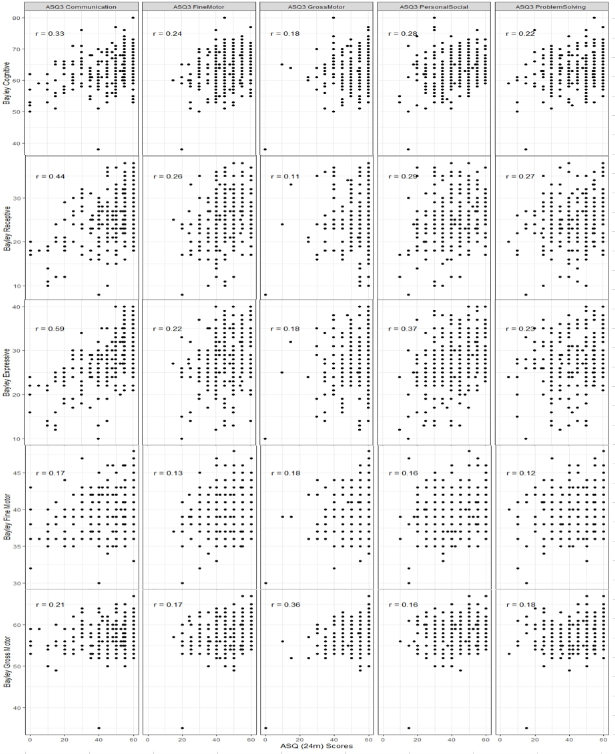 Table 4. Correlations between the ASQ-3 at 24 months and Bayley-III (N = 335) (for consideration)**. Correlation is significant at the 0.01 level (2-tailed).*. Correlation is significant at the 0.05 level (2-tailed).COI StatementThe authors have no conflicts of interest relevant to this article.AcknowledgementsKMG is supported by the UK Medical Research Council (MC_UU_12011/4), the National Institute for Health Research (NIHR Senior Investigator (NF-SI-0515-10042) and NIHR Southampton Biomedical Research Centre (IS-BRC-1215-20004)), the European Union (Erasmus+ Programme ImpENSA 598488-EPP-1-2018-1-DE-EPPKA2-CBHE-JP) and the British Heart Foundation (RG/15/17/3174, SP/F/21/150013).ReferencesBlack MM, Walker SP, Fernald LC, Andersen CT, DiGirolamo AM, Lu C, et al. Early childhood development coming of age: science through the life course. The Lancet 2017; 389(10064): 77-90.McLean K, Goldfeld S, Molloy C, Wake M, Oberklaid F. Screening and surveillance in early childhood health: rapid review of evidence for effectiveness and efficiency of models. Ultimo, NSW, Australia: The Sax Institute, 2014.Moore TG, McDonald, M. Acting early, changing lives: how prevention and early action saves money and improves wellbeing. Prepared for The Benevolent Society, Centre for Community Child Health at The Murdoch Childrens Research Institute and The Royal Children’s Hospital. Parkville: Victoria, 2013.King TM, Glascoe FP. Developmental surveillance of infants and young children in pediatric primary care. Current opinion in pediatrics. 2003 Dec 1;15(6):624-9.Martin Bellman, Orlaith Byrne, Robert Sege. Developmental assessment of children. BMJ2013;346:e8687 (published 15 Jan 2013)Byrne Orlaith- BMJ 2013Boyle CA, Boulet S, Schieve La, Cohen RA, Blumberg SJ, Yeargi-Allsopp M et al. Trends in the prevalence of developmental disabilities in US Children; 1997 – 2008. Pediatrics. 2011;127(6):1034Zablotsky B, Black LI, Maenner MJ, Schieve LA, Blumberg SJ. Estimated prevalence of autism and other developmental disabilities following questionnaire changes in the 2014 National Health Interview Survey. Natl Health Stat Report, 2015 Nov. American Academy of Pediatrics Council on Children with Disabilities. Section on Developmental Behavioral Pediatrics, Bright Futures Steering Committee, Medical Home Initiatives for Children with Special Needs Project Advisory Committee. Identifying infants and young children with developmental disorders in the medical home: an algorithm for developmental surveillance and screening. Pediatrics 2006; 118(1): 405-20.Thomas RE, Spragins W, Mazloum G, Cronkhite M, Maru G. Rates of detection of developmental problems at the 18‐month well‐baby visit by family physicians' using four evidence‐based screening tools compared to usual care: a randomized controlled trial. Child: Care, Health and Development 2016; 42(3): 382-93.Glascoe FP, Foster EM, Wolraich ML. An economic analysis of developmental detection methods. Pediatrics. 1997 Jun 1;99(6):830-7.Squires J, Bricker DD. Ages & stages questionnaires, 3rd edition. Baltimore, MD: Paul H. Brookes; 2009.Shonkoff JP. Building a new biodevelopmental framework to guide the future of early childhood policy. Child development. 2010 Jan;81(1):357-67.Agarwal PK, Shi L, Daniel LM, Yang PH, Khoo PC, Quek BH et al. Prospective evaluation of the Ages and Stages Questionnaire 3rd Edition in very‐low‐birthweight infants. Developmental Medicine & Child Neurology. 2017 May;59(5):484-9.Agarwal PK, Xie H, Rema AS, Rajadurai VS, Lim SB, Meaney M et al. Evaluation of the Ages and Stages Questionnaire (ASQ 3) as a developmental screener at 9, 18, and 24 months. Early Human Development. 2020 Aug 1;147:105081.Soh SE, Tint MT, Gluckman PD, Godfrey KM, Rifkin-Graboi A, Chan YH et al. Cohort profile: Growing Up in Singapore Towards healthy Outcomes (GUSTO) birth cohort study. International journal of epidemiology. 2014 Oct 1;43(5):1401-9.Bayley N. the Bayley Scales of Infant and Toddler Development. San Antonio, TX: Psychological Corporation;2006.Leonie J P Steenis, Marjolein Verhoeven, Dave J Hessen, Anneloes L Van Baar. Performance of Dutch children on the Bayley III: A comparison study of US and Dutch norms. PLOS One 10(8):e0132871.Swets JA. Measuring the accuracy of diagnostic systems. Science Jun 3 1988; 240 (4857): 1285-93Leonie J P Steenis, Marjolein verhoeven, Dave J Hessen, Anneloes L van Baar. Parental and professional assessment of early child development: The ASQ-3 and the Bayley-III-NL. Early Human Development 91 (2015) 217-225.Online Archive of General Household Survey (GHS) 2015 [Internet]. Singapore: Department of Statistics of Ministry of Trade and Industry. 2015. Retrieved from https://www.singstat.gov.sg/publications/cop2010/census10_stat_release1R Christopher Sheldrick, Susan Marakovitz, Daryl Garfinkel; Alice S Carter, Ellen C. Comparative Accuracy of Developmental Screening Questionnaires. JAMA Pediatr. 2020;174(4):366-374.Scott Veldhuizen, Jean Clinton, Christine Rodriguez, Terrance J Wade, John Cairney. Concurrent Validity of the Ages and Stages Questionnaires and Bayley Developmental Scales in a General Population Sample. Academic Pediatrics Vol 15 No 2, Mar – Apr 2015.Ramesh Lamsal, Daniel J Dutton, Jennifer D Zwicker. Using the ages and stages questionnaire in the general population as a measure for identifying children not at risk of a neurodevelopmental disorder. BMC Pediatrics (2018) 18:122 Lipkin PH, Macias MM; Council On Children with Disabilities, Section On Developmental and Behavioral Pediatrics. Promoting optimal development: identifying infants and young children with developmental disorders through developmental surveillance and screening. Pediatrics. 2020;145(1): e20193449.  doi:10.1542/peds.2019-3449Warren R, Kenny M, Fitzpatrick-Lewis D. Screening and Treatment for Developmental Delay in Early childhood (Ages1-4): Systematic review, Hamilton, Ontario: McMaster University; 2014.Berkman ND, Wallace I, Watson L. Screening for Speech and Language Delays and Disorders in Children Age 5 Years or Younger: A Systematic Review for the U.S. Preventive Services Task Force [Internet]. Rockville (MD): Agency for Healthcare Research and Quality (US); 2015 Jul. (Evidence Syntheses, No. 120.) 1, Introduction. Available from: https://www.ncbi.nlm.nih.gov.kkh.remotexs.co/books/NBK305676/Yue A, Jiang Q, Wang B, Abbey C, Medina A, Shi Y, et al. Concurrent validity of the Ages and Stages Questionnaire and the Bayley Scales of Infant Development III in China. 2019 PLoS ONE 14(9): e0221675. https://doi.org/10.1371/journal.pone.0221675Schonhaut L, Armijo I, Schönstedt M, Alvarez J, Cordero M. Validity of the ages and stages questionnaires in term and preterm infants. Pediatrics. 2013 May 1;131(5):e1468-74.CharacteristicsNn (%) in the study% in SingaporeSig.Child GenderMale169 (50.45)49.30%ns	Female166 (49.55)50.70%Monthly Household Income<SGD2000 (USD1450)45 (14.38)  14.50%p < 0.001SGD2000-3999 (USD1450–-2900)92 (29.39)21.20%>=SGD4000 (USD2901)176 (56.23)64.30%Ethnicity Chinese 198 (60.00)74.30%p < 0.001Malay84 (25.45)13.40%Indian48 (14.55)9.00%Maternal education<=High School84 (25.45)57.60%p < 0.001College and above246 (74.55)42.40%nMean (SD)MinimalMaximumASQ-3 24-MonthASQ-3 24-MonthASQ-3 24-MonthASQ-3 24-MonthASQ-3 24-MonthCommunication33247.56 (14.06)0 60Gross Motor33453.90 (8.93)060Fine Motor33345.71 (9.26)1560Problem Solving33043.94 (12.50)560Personal Social33543.16 (11.51)1060Total ASQ-3 score327234.76 (40.37)90300Bayley-IIIBayley-IIIBayley-IIIBayley-IIIBayley-IIICognitive335100.25 (14.59)55145Language332100.22 (16.11)47141Motor331100.35 (14.59)46139ASQ-3 Cut-off RuleASQ-3 domainASQ-3 cut-off pointRisk of delay   n (%)Sensitivity(%)Specificity(%)NPV(%)PPV(%)Overall agreement (%)Criterion-I: Mean – 1 standard deviation on ASQ-3Communication33.5049 (14.76)27.8891.1173.2159.1871.12Criterion-I: Mean – 1 standard deviation on ASQ-3Gross Motor44.9737 (11.08)14.2990.2769.3940.5466.16Criterion-I: Mean – 1 standard deviation on ASQ-3Fine Motor36.4552 (15.62)19.0585.7869.4238.4664.55Criterion-I: Mean – 1 standard deviation on ASQ-3Problem Solving31.4469 (20.91)26.6781.5370.1640.5863.91Criterion-I: Mean – 1 standard deviation on ASQ-3Personal-Social31.6464 (19.10)33.0287.1773.5154.6969.88Criterion-I: Mean – 1 standard deviation on ASQ-3Total Score194.3956 (17.13)29.8188.6472.7655.3669.75Criterion-II: Mean – 2 standard deviation on ASQ-3Communication19.4417 (5.12)47.3797.3996.7652.9494.48Criterion-II: Mean – 2 standard deviation on ASQ-3Gross Motor36.0421 (6.29)20.0094.4894.7919.0589.94Criterion-II: Mean – 2 standard deviation on ASQ-3Fine Motor27.1915 (4.50)25.0096.7495.1933.3392.35Criterion-II: Mean – 2 standard deviation on ASQ-3Problem Solving18.9411 (3.33)20.0097.7094.8936.3692.90Criterion-II: Mean – 2 standard deviation on ASQ-3Personal-Social20.1318 (5.37)30.0096.1295.5033.3392.10Criterion-II: Mean – 2 standard deviation on ASQ-3Total Score154.0212 (3.67)21.0597.3595.1533.3392.83Criterion-III: ROC optimal cut-offs of ASQ-3 using Bayley as the criterionCommunication41.0087 (26.20)68.4276.5597.5115.2976.07Criterion-III: ROC optimal cut-offs of ASQ-3 using Bayley as the criterionGross Motor37.5021 (6.29)20.0094.4894.7919.0589.94Criterion-III: ROC optimal cut-offs of ASQ-3 using Bayley as the criterionFine Motor38.0052 (15.62)40.0085.6795.6415.3882.87Criterion-III: ROC optimal cut-offs of ASQ-3 using Bayley as the criterionProblem Solving35.5092 (27.88)50.0073.3695.7110.9971.91Criterion-III: ROC optimal cut-offs of ASQ-3 using Bayley as the criterionPersonal-Social38.75100 (29.85)70.0072.4997.3914.1472.34Criterion-III: ROC optimal cut-offs of ASQ-3 using Bayley as the criterionTotal Score211.5085 (25.99)73.6876.4997.8816.4776.32Bayley Receptive LanguageBayley Expressive LanguageBayley CognitiveBayley Gross MotorBayley Fine MotorASQ-3 Communication0.44**0.59**0.33**0.21**0.17**ASQ-3 Gross Motor0.11*0.18**0.18**0.36**0.18**ASQ-3 Fine Motor0.26**0.22**0.24**0.17**0.13*ASQ-3 Problem Solving0.27**0.23**0.22**0.18**0.12*ASQ-3 Personal Social0.29**0.37**0.28**0.16**0.16**